SOUTH POINTE HIGH SCHOOL2021 BASKETBALLSTATE CHAMPIONSHIP GEARNAME:TOTAL DUE: 											PAID:PHONE:ORDERS DUE BY  CHECKS MADE OUT TO STALLION CLUB AND MUST HAVE DRIVER’S LICENSE AND PHONE NUMBER ON CHECK. DROP OFF IN ATHLETIC OFFICEORDERS WILL BE AVAILABLE FOR PICKUP AFTER 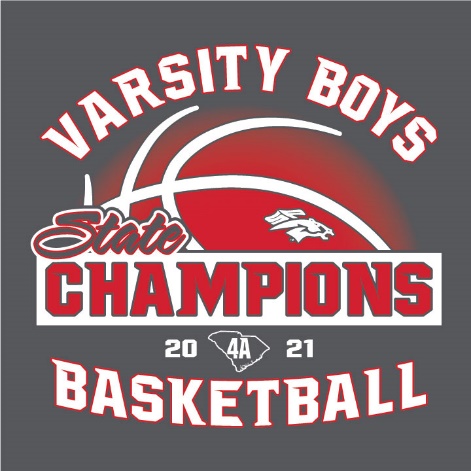 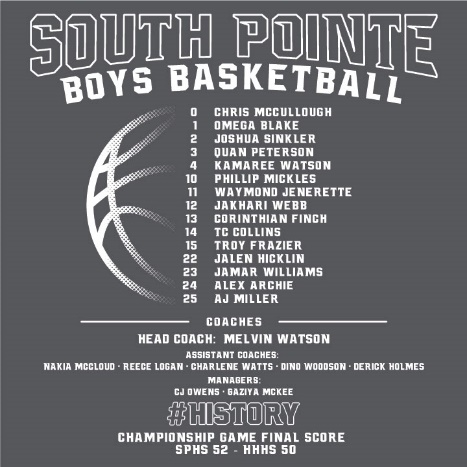 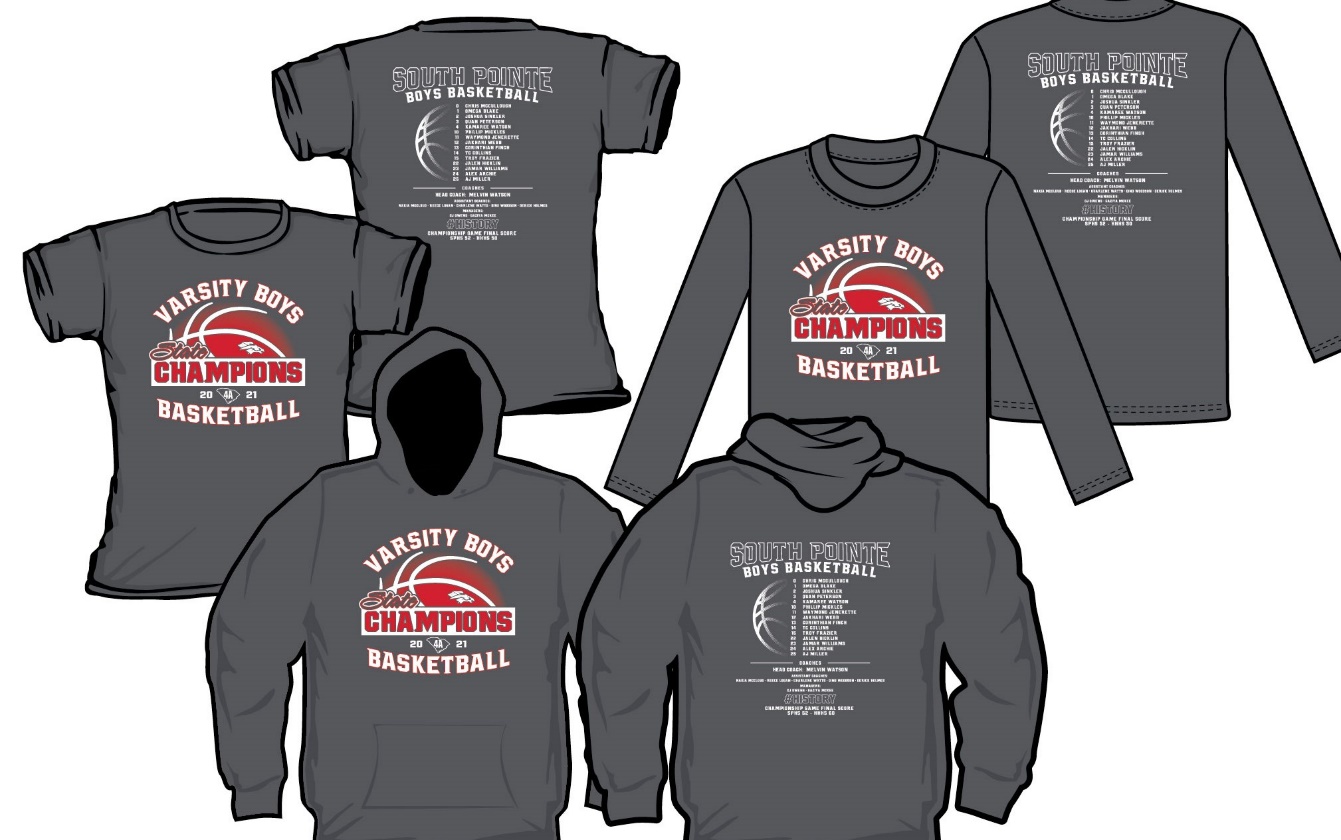 